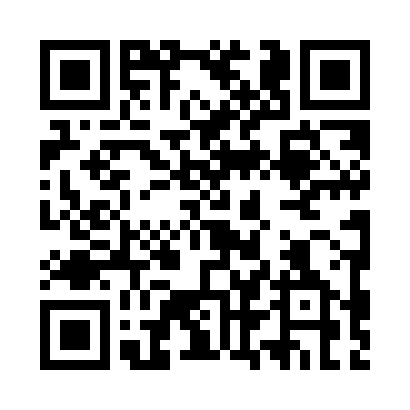 Prayer times for Seropedica, BrazilWed 1 May 2024 - Fri 31 May 2024High Latitude Method: NonePrayer Calculation Method: Muslim World LeagueAsar Calculation Method: ShafiPrayer times provided by https://www.salahtimes.comDateDayFajrSunriseDhuhrAsrMaghribIsha1Wed4:586:1411:523:055:296:412Thu4:586:1511:523:055:286:413Fri4:596:1511:523:045:286:404Sat4:596:1611:523:045:276:395Sun4:596:1611:513:035:276:396Mon5:006:1711:513:035:266:397Tue5:006:1711:513:035:256:388Wed5:006:1711:513:025:256:389Thu5:016:1811:513:025:246:3710Fri5:016:1811:513:015:246:3711Sat5:016:1911:513:015:236:3612Sun5:026:1911:513:015:236:3613Mon5:026:2011:513:005:226:3614Tue5:026:2011:513:005:226:3515Wed5:036:2111:513:005:226:3516Thu5:036:2111:512:595:216:3517Fri5:036:2111:512:595:216:3418Sat5:046:2211:512:595:206:3419Sun5:046:2211:512:595:206:3420Mon5:046:2311:512:585:206:3421Tue5:056:2311:512:585:196:3322Wed5:056:2411:522:585:196:3323Thu5:056:2411:522:585:196:3324Fri5:066:2511:522:585:196:3325Sat5:066:2511:522:575:186:3326Sun5:076:2511:522:575:186:3327Mon5:076:2611:522:575:186:3328Tue5:076:2611:522:575:186:3229Wed5:086:2711:522:575:186:3230Thu5:086:2711:522:575:186:3231Fri5:086:2811:532:575:176:32